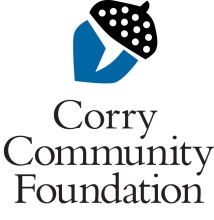 					Larry Amy  Engineering ScholarshipAPPLICATION DEADLINE – April 15, 2017The Corry Community Foundation is pleased to accept applications for the Larry Amy Scholarship. The purpose of this scholarship is to assist graduates of Corry Area High School who have achieved sophomore or junior level status and are majoring in an Engineering program with preference given to someone enrolled in a Civil Engineering program.   Applications must include the following information:                       1.	A completed Application Form including financial information2.	A letter of introduction describing your engineering interests and 	professional goals.3.	An official Academic Transcript including most recent grades.4.	Confidential letters of reference from at least two professors in the applicant’s degree program.            	Completed applications should be postmarked by April 15th and submitted to:	Joe Amy						143 Raymond Ave.	Corry, Pa. 16407 		 Application 	Larry Amy Scholarship Name 								   Birth Date   				                             College address 		College Phone 			City 	   State ____________ Zip 	___	 Home address 										City 					State__________  Zip 		 U. S. Citizen  Yes         No  Home Phone _____________________________ E-Mail 						College Name 	        Engineering Field of Study 			2017/2018 status:        Sophomore          Junior           Senior   Projected Graduation Date           		A.	List community service B.	List extra-curricular activities Application	Larry Amy Scholarship C.	List honors and awards  D.	List work experience E.	List the names of others in your household who are also attending advanced schooling: 												______Application	Larry Amy Scholarship FINANCIAL INFORMATION(all information will be kept confidential)Estimated Annual College Expenses: (2017-2018)		Tuition	$							Room/Board	$			                         	Books	$				Other	$_________________				                                     		Total					$_________________Existing Sources of Funds:		Family	$						                                     	Personal	$							(savings, earnings, etc.)	Scholarships/grants	$					                                     	Loans	$								                                        	Total	$							                             			        					 Signature				Date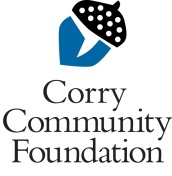 